АДМИНИСТРАЦИЯ КОСТРОМСКОЙ ОБЛАСТИПОСТАНОВЛЕНИЕот 20 февраля 2023 г. N 54-аО ПОРЯДКЕ ПРЕДОСТАВЛЕНИЯ СУБСИДИЙ ЛЬГОТНЫМ КАТЕГОРИЯМГРАЖДАН НА ПОКУПКУ И УСТАНОВКУ ГАЗОИСПОЛЬЗУЮЩЕГООБОРУДОВАНИЯ, ПРОВЕДЕНИЕ РАБОТ ПРИ СОЦИАЛЬНОЙ ГАЗИФИКАЦИИ(ДОГАЗИФИКАЦИИ) В КОСТРОМСКОЙ ОБЛАСТИ В 2024 ГОДУВ соответствии с Постановлением Правительства Российской Федерации от 22 декабря 2023 года N 2253 "О внесении изменений в Постановление Правительства Российской Федерации от 15 апреля 2014 г. N 321" администрация Костромской области постановляет:(преамбула в ред. постановления администрации Костромской области от 25.03.2024 N 88-а)1. Утвердить прилагаемый порядок предоставления субсидий льготным категориям граждан на покупку и установку газоиспользующего оборудования, проведение работ при социальной газификации (догазификации) в Костромской области в 2024 году.(п. 1 в ред. постановления администрации Костромской области от 25.03.2024 N 88-а)2. Финансовое обеспечение субсидий льготным категориям граждан на покупку и установку газоиспользующего оборудования, проведение работ при социальной газификации (догазификации) в рамках федерального проекта "Развитие рынка природного газа как моторного топлива" в Костромской области осуществляется за счет средств областного бюджета, в том числе за счет средств, поступивших в областной бюджет из федерального бюджета на софинансирование расходов по предоставлению субсидий льготным категориям граждан на покупку и установку газоиспользующего оборудования, проведение работ при социальной газификации (догазификации).(п. 2 в ред. постановления администрации Костромской области от 25.03.2024 N 88-а)3. Настоящее постановление вступает в силу со дня его официального опубликования.ГубернаторКостромской областиС.СИТНИКОВПриложениеУтвержденпостановлениемадминистрацииКостромской областиот 20 февраля 2023 г. N 54-аПОРЯДОКПРЕДОСТАВЛЕНИЯ СУБСИДИЙ ЛЬГОТНЫМ КАТЕГОРИЯМ ГРАЖДАННА ПОКУПКУ И УСТАНОВКУ ГАЗОИСПОЛЬЗУЮЩЕГО ОБОРУДОВАНИЯ,ПРОВЕДЕНИЕ РАБОТ ПРИ СОЦИАЛЬНОЙ ГАЗИФИКАЦИИ (ДОГАЗИФИКАЦИИ)В КОСТРОМСКОЙ ОБЛАСТИ В 2024 ГОДУГлава 1. ОБЩИЕ ПОЛОЖЕНИЯ1. Настоящий Порядок устанавливает правила предоставления субсидий льготным категориям граждан на покупку и установку газоиспользующего оборудования, проведение работ при социальной газификации (догазификации) в Костромской области в 2024 году (далее - Порядок).Субсидии предоставляются льготным категориям граждан на покупку и установку газоиспользующего оборудования, проведение работ внутри границ их земельных участков в рамках реализации мероприятий по осуществлению подключения (технологического присоединения) газоиспользующего оборудования и объектов капитального строительства к газораспределительным сетям при догазификации (далее - субсидии).(п. 1 в ред. постановления администрации Костромской области от 25.03.2024 N 88-а)2. Понятия, используемые в настоящем Порядке:льготные категории граждан (далее соответственно - граждане, физические лица) - лица, заключившие предусматривающие осуществление мероприятий по подключению (технологическому присоединению) в пределах границ земельного участка гражданина, и (или) по проектированию сети газопотребления, и (или) по строительству газопровода от границ земельного участка до объекта капитального строительства, и (или) по установке газоиспользующего оборудования, и (или) по строительству либо реконструкции внутреннего газопровода объекта капитального строительства, и (или) по установке прибора учета газа, и (или) по поставке газоиспользующего оборудования, и (или) по поставке прибора учета газа в соответствии с пунктом 12 Правил подключения (технологического присоединения) газоиспользующего оборудования и объектов капитального строительства к сетям газораспределения, утвержденных Постановлением Правительства Российской Федерации от 13 сентября 2021 года N 1547 "Об утверждении Правил подключения (технологического присоединения) газоиспользующего оборудования и объектов капитального строительства к сетям газораспределения и о признании утратившими силу некоторых актов Правительства Российской Федерации" (далее - Правила подключения), договор о подключении в рамках догазификации либо дополнительное соглашение к заключенному до 31 декабря 2023 года (включительно) договору о подключении в рамках догазификации (далее - договор о подключении), относящиеся к одной из следующих категорий:1) ветераны Великой Отечественной войны, ветераны боевых действий, инвалиды Великой Отечественной войны и инвалиды боевых действий (далее - инвалиды войны), члены семей погибших (умерших) инвалидов войны, участников Великой Отечественной войны, ветеранов боевых действий, участники специальной военной операции и члены их семей, отдельные категории граждан (далее соответственно - граждане, физические лица) - лица, статус которых подтвержден в соответствии с Федеральным законом от 12 января 1995 года N 5-ФЗ "О ветеранах" и иными нормативными актами Российской Федерации.К членам семьи участников специальной военной операции относятся супруга (супруг), состоящая (состоящий) в зарегистрированном браке с заявителем, либо один из родителей заявителя, совместно с ним проживающий;2) инвалиды первой группы;3) лица, осуществляющие уход за детьми-инвалидами;4) многодетные семьи;5) малоимущие граждане, в том числе малоимущие семьи с детьми, - малоимущие семьи, малоимущие одиноко проживающие граждане, которые по независящим от них причинам имеют среднедушевой доход ниже величины прожиточного минимума на душу населения, установленного в Костромской области (далее соответственно - малоимущие граждане, малоимущие семьи);газораспределительные организации - специализированные организации, которые владеют на праве собственности или на ином законном основании газораспределительными сетями и осуществляют регулируемый вид деятельности по оказанию услуг по транспортировке газа по газораспределительным сетям и по подключению, обеспечивают подачу газа его потребителям, а также эксплуатацию и развитие газораспределительной системы, осуществляющие продажу (поставку) и установку газоиспользующего оборудования гражданам, проведение работ внутри границ их земельных участков в рамках догазификации в соответствии с договором о подключении;догазификация - осуществление подключения, в том числе фактического присоединения к газораспределительным сетям газоиспользующего оборудования, расположенного в домовладениях, принадлежащих физическим лицам на праве собственности или на ином предусмотренном законом праве, намеревающимся использовать газ для удовлетворения личных, семейных, домашних и иных нужд, не связанных с осуществлением предпринимательской (профессиональной) деятельности, с учетом выполнения мероприятий в рамках подключения до границ земельных участков, принадлежащих физическим лицам на праве собственности или на ином предусмотренном законом праве, без взимания платы с физических лиц при условии, что в населенном пункте, в котором располагаются домовладения физических лиц, проложены газораспределительные сети и осуществляется транспортировка газа;домовладение - объект индивидуального жилищного строительства или жилой дом блокированной застройки и примыкающие к ним и (или) отдельно стоящие на общем с объектом индивидуального жилищного строительства или жилым домом блокированной застройки земельном участке надворные постройки (гараж, баня (сауна, бассейн), теплица (зимний сад), помещения для содержания домашнего скота и птицы, иные объекты);газоиспользующее оборудование - бытовое газоиспользующее оборудование и (или) внутридомовое газовое оборудование, устанавливаемое в домовладениях граждан;работы, выполняемые внутри границ земельных участков граждан, - объем работ, выполняемых газораспределительной организацией внутри границ земельных участков граждан в рамках реализации мероприятий по осуществлению подключения (технологического присоединения) газоиспользующего оборудования и объектов капитального строительства к газораспределительным сетям при догазификации на основании договора о подключении;подключение (технологическое присоединение) - совокупность организационных и технических действий, включая врезку и пуск газа, дающих возможность использовать газ для удовлетворения личных, семейных, домашних и иных нужд;договор о подключении - соглашение, заключенное между газораспределительной организацией, гражданином и единым оператором газификации или региональным оператором газификации в соответствии с пунктом 12 Правил подключения, предусматривающее осуществление мероприятий по подключению (технологическому присоединению) в пределах границ его земельного участка, и (или) по проектированию сети газопотребления, и (или) по строительству газопровода от границ земельного участка до объекта капитального строительства, и (или) по установке газоиспользующего оборудования, и (или) по строительству либо реконструкции внутреннего газопровода объекта капитального строительства, и (или) по установке прибора учета газа, и (или) по поставке газоиспользующего оборудования, и (или) по поставке прибора учета газа;уполномоченный орган - областное государственное казенное учреждение "Центр социальных выплат", уполномоченное на принятие решения о предоставлении субсидии по заявлению гражданина в соответствии с настоящим Порядком.Иные понятия и термины, используемые в настоящем Порядке, применяются в значениях, определенных законодательством Российской Федерации.(п. 2 в ред. постановления администрации Костромской области от 25.03.2024 N 88-а)3. Право на предоставление субсидии имеют граждане Российской Федерации, владеющие домовладением на праве собственности (включая долевую или совместную собственность) или на ином предусмотренном законом праве на территории Костромской области, заключившие договор о подключении.(в ред. постановлений администрации Костромской области от 22.05.2023 N 196-а, от 25.03.2024 N 88-а)4. Субсидия предоставляется гражданину не более одного раза в течение 3 лет в отношении одного домовладения однократно.(в ред. постановления администрации Костромской области от 25.03.2024 N 88-а)5. При наличии у нескольких граждан права на предоставление субсидии в отношении одного домовладения субсидия предоставляется только одному из таких граждан.6. При отнесении гражданина к нескольким категориям, указанным в пункте 2 настоящего Порядка, право на предоставление субсидии предоставляется по одной из них по выбору гражданина.7. Утратил силу. - Постановление администрации Костромской области от 22.05.2023 N 196-а.Глава 2. ПОРЯДОК ОПРЕДЕЛЕНИЯ РАЗМЕРА СУБСИДИИ8. Размер субсидий определяется равным размеру затрат физического лица на покупку и установку газоиспользующего оборудования, проведение работ внутри границ их земельных участков в рамках реализации мероприятий по осуществлению подключения (технологического присоединения) газоиспользующего оборудования и объектов капитального строительства к газораспределительным сетям при догазификации, предусмотренных в заключенном таким лицом договоре о подключении, но не более 100 000 рублей в отношении одного домовладения однократно.(п. 8 в ред. постановления администрации Костромской области от 25.03.2024 N 88-а)8.1. Затраты на проведение работ внутри границ земельных участков, указанные в пункте 8 настоящего Порядка, включают:расходы на проектирование сети газопотребления, включая расходы на проведение инженерно-геодезических изысканий, разработку проектной документации и рабочей документации, согласование прокладки объектов сети газопотребления с владельцами смежных коммуникаций (при необходимости);расходы на осуществление строительно-монтажных работ сети газопотребления, включая расходы на строительство линейной части сети газопотребления (газопровода), строительство пунктов редуцирования газа и устройств электрохимической защиты от коррозии, установку отключающих устройств, фитингов и других устройств и сооружений сети газопотребления, устройство внутреннего газопровода на объекте капитального строительства, на покраску газопроводов, продувку газопроводов и газоиспользующего оборудования, испытание газопровода на герметичность, на выполнение пусконаладочных работ, проведение контрольной опрессовки газопровода.К газоиспользующему оборудованию, затраты на покупку и установку которого могут компенсироваться за счет средств субсидии гражданам, относится газоиспользующее оборудование, произведенное на территории Российской Федерации в соответствии с критериями и порядком подтверждения, установленными Постановлением Правительства Российской Федерации от 17 июля 2015 года N 719 "О подтверждении производства промышленной продукции на территории Российской Федерации", включая в том числе:котел (газовый двухконтурный или одноконтурный напольный котел, газовый двухконтурный или одноконтурный настенный котел);газовый водонагреватель;газовую плиту, газовую варочную панель;счетчики газа (прибор учета газа);колонку (или бойлер косвенного нагрева);систему контроля загазованности;иное допустимое к установке в домовладениях оборудование, работающее на природном газе и необходимое для отопления (теплоснабжения) домовладений и для пищеприготовления.(п. 8.1 в ред. постановления администрации Костромской области от 25.03.2024 N 88-а)9. Размер затрат физических лиц определяется на основании сведений, указанных в договоре о подключении, с учетом пункта 13 Правил подключения. В случае если размер затрат физических лиц превышает установленный пунктом 8 настоящего Порядка предельный размер субсидии, субсидия предоставляется в предельном размере, при этом гражданин оплачивает разницу между размером затрат и предоставленной субсидией за счет собственных средств в порядке и в сроки, установленные договором о подключении.10. В случае если размер затрат физических лиц оказался меньше установленного пунктом 8 настоящего Порядка предельного размера субсидии, субсидия предоставляется в размере затрат, указанных в договоре о подключении, при этом разница между предельным размером субсидии и фактически предоставленной субсидией гражданину в каком-либо виде не компенсируются (денежные средства не выплачиваются, а также не применяются иные виды компенсации).Глава 3. ПОРЯДОК И СРОКИ ПРЕДОСТАВЛЕНИЯ СУБСИДИИФИЗИЧЕСКОМУ ЛИЦУ11. Перечисление субсидии производится на расчетный счет газораспределительной организации в качестве исполнения обязанности гражданина по внесению платы по договору о подключении.Использование при предоставлении субсидии наличных расчетов с гражданином, а также безналичных расчетов с гражданином без их целевого использования не допускается.(п. 11 в ред. постановления администрации Костромской области от 22.05.2023 N 196-а)12. Субсидии, предоставляемые гражданам, являются целевыми и предоставляются в целях внесения платы по договору о подключении в порядке, установленном в пункте 13 типовой формы договора о подключении (технологическом присоединении) газоиспользующего оборудования к сети газораспределения в рамках догазификации, являющейся приложением N 8 к Правилам подключения (далее - типовая форма договора о подключении) или в соответствии с иным порядком внесения платы, установленным сторонами договора.(в ред. постановления администрации Костромской области от 21.12.2023 N 593-а)Использование субсидии на иные цели не допускается.13. Гражданин, претендующий на получение субсидии, подает в организацию социального обслуживания, находящуюся в ведении Костромской области, предоставляющую социальные услуги в форме социального обслуживания на дому и в полу стационарной форме социального обслуживания (далее - организация социального обслуживания Костромской области), заявление об определении его принадлежности к льготной категории граждан в свободной форме, а также документы, предусмотренные подпунктами 2-6, 8 (за исключением документов, запрашиваемых путем межведомственного электронного взаимодействия), 9 (для подтверждения права собственности на незарегистрированные у лица объекты недвижимости), 10 пункта 19 настоящего Порядка.(п. 13 в ред. постановления администрации Костромской области от 25.03.2024 N 88-а)13.1. Организация социального обслуживания Костромской области:1) в день обращения гражданина, претендующего на получение субсидии (в день представления заявления об определении принадлежности к льготной категории граждан):осуществляет прием и регистрацию заявления об определении принадлежности к льготной категории граждан и приложенных к нему документов в журнале регистрации заявлений;производит копирование документов, предъявленных для обозрения, и заверяет их копии (оригиналы возвращаются заявителю);запрашивает посредством межведомственного электронного взаимодействия документы, указанные в подпунктах 7- 9 пункта 19 настоящего Порядка;2) осуществляет проверку полученных документов и сведений;3) в течение 7 рабочих дней со дня регистрации заявления об определении принадлежности к льготной категории граждан (на основании поступивших в рамках межведомственного взаимодействия сведений для категорий граждан, указанных в подпункте 5 пункта 2 настоящего Порядка) производит расчет размера дохода (среднедушевого дохода) малоимущих граждан (семей) с учетом требований Федерального закона от 5 апреля 2003 года N 44-ФЗ "О порядке учета доходов и расчета среднедушевого дохода семьи и дохода одиноко проживающего гражданина для признания их малоимущими и оказания им государственной социальной помощи", Постановления Правительства Российской Федерации от 20 августа 2003 года N 512 "О перечне видов доходов, учитываемых при расчете среднедушевого дохода семьи и дохода одиноко проживающего гражданина для оказания им государственной социальной помощи";4) в течение 10 рабочих дней со дня регистрации заявления об определении принадлежности к льготной категории граждан принимает одно из следующих решений:о принадлежности гражданина к льготной категории граждан - в случае, если гражданин относится к категориям граждан, указанным в подпунктах 1-5 пункта 2 настоящего Порядка;об отсутствии факта принадлежности гражданина к льготной категории граждан - в случае, если гражданин не относится к категориям граждан, указанным в подпунктах 1-5 пункта 2 настоящего Порядка.(п. 13.1 в ред. постановления администрации Костромской области от 25.03.2024 N 88-а)13.2. В случае принятия решения о принадлежности гражданина к льготной категории, граждан организация социального обслуживания Костромской области в течение 1 рабочего дня со дня принятия указанного решения представляет гражданину справку о принадлежности гражданина к льготной категории граждан, а также бланк заявления о предоставлении субсидии по формам, установленным департаментом по труду и социальной защите населения Костромской области.(п. 13.2 введен постановлением администрации Костромской области от 25.03.2024 N 88-а)13.3. В случае принятия решения об отсутствии факта принадлежности гражданина к льготной категории граждан организация социального обслуживания Костромской области в течение 1 рабочего дня со дня принятия такого решения направляет гражданину уведомление о принятом решении по форме, установленной департаментом по труду и социальной защите населения Костромской области, с указанием оснований и порядка обжалования.(п. 13.3 введен постановлением администрации Костромской области от 25.03.2024 N 88-а)14. Гражданин, претендующий на получение субсидии, в отношении которого организацией социального обслуживания Костромской области принято решение о принадлежности гражданина к льготной категории граждан, подает в организацию социального обслуживания Костромской области заявление о предоставлении субсидии по форме, установленной департаментом по труду и социальной защите населения Костромской области.Днем обращения гражданина за получением субсидии является дата регистрации заявления о предоставлении субсидии в организации социального обслуживания Костромской области.(п. 14 в ред. постановления администрации Костромской области от 25.03.2024 N 88-а)14.1. Заявление гражданина о предоставлении субсидии должно содержать:обязанность использовать средства субсидий в соответствии с порядком внесения платы, установленным в пункте 13 типовой формы договора о подключении (технологическом присоединении) газоиспользующего оборудования к сети газораспределения в рамках догазификации, предусмотренной приложением N 8 к Правилам подключения (технологического присоединения) газоиспользующего оборудования и объектов капитального строительства к сетям газораспределения, утвержденным Постановлением Правительства Российской Федерации от 13 сентября 2021 года N 1547 "Об утверждении Правил подключения (технологического присоединения) газоиспользующего оборудования и объектов капитального строительства к сетям газораспределения и о признании утратившими силу некоторых актов Правительства Российской Федерации", или в соответствии с иным порядком внесения платы, установленным сторонами договора о подключении;согласие гражданина на осуществление департаментом по труду и социальной защите населения Костромской области в отношении него проверок соблюдения порядка, целей и условий предоставления субсидии;ознакомление с основаниями прекращения предоставления физическому лицу субсидии гражданам и основаниями для возврата физическим лицом субсидии гражданам, включающими нецелевое использование субсидии гражданам физическим лицом, расторжение договора о подключении, утрату права на предоставление субсидии гражданам в период со дня подачи заявления до дня принятия решения о признании права на ее предоставление уполномоченным исполнительным органом субъекта Российской Федерации, представление недостоверных сведений и документов при подаче заявления.(п. 14.1 введен постановлением администрации Костромской области от 25.03.2024 N 88-а)14.2. Организация социального обслуживания Костромской области в течение 5 рабочих дней со дня регистрации заявления о предоставлении субсидии направляет представленные гражданином документы в уполномоченный орган.(п. 14.2 введен постановлением администрации Костромской области от 25.03.2024 N 88-а)15. Уполномоченный орган регистрирует поступившие от организации социального обслуживания Костромской области, а также полученные в порядке межведомственного взаимодействия документы в день их поступления в уполномоченный орган, рассматривает их и принимает решение о предоставлении или об отказе в предоставлении субсидии.Решение о предоставлении или об отказе в предоставлении субсидии принимается уполномоченным органом в течение десяти рабочих дней со дня регистрации заявления и документов, указанных в пункте 19 настоящего Порядка, в уполномоченном органе.О принятом решении гражданин уведомляется письменно в течение пяти рабочих дней со дня принятия соответствующего решения. В уведомлении об отказе в предоставлении субсидии указываются причины, послужившие основанием для отказа в предоставлении субсидии.16. Уполномоченный орган принимает решение об отказе в предоставлении субсидии в следующих случаях:1) представление не в полном объеме документов, предусмотренных пунктом 19 настоящего Порядка (за исключением документов, запрашиваемых путем межведомственного взаимодействия);2) наличие в представленных документах недостоверных сведений;3) гражданин не имеет права на получение субсидии в соответствии с настоящим Порядком (не относится к числу отдельных категорий граждан, отсутствуют основания для получения субсидии);4) гражданин обратился за получением субсидии ранее истечения трехлетнего периода со дня получения субсидии;(пп. 4 в ред. постановления администрации Костромской области от 25.03.2024 N 88-а)5-6) утратили силу. - Постановление администрации Костромской области от 22.05.2023 N 196-а.17. Решение об отказе в предоставлении субсидии может быть обжаловано гражданином (представителем гражданина) в досудебном порядке в департамент по труду и социальной защите населения Костромской области и (или) в судебном порядке.18. Субсидия предоставляется гражданину не позднее сроков внесения платы, установленных договором о подключении, с учетом сроков, предусмотренных пунктом 13 типовой формы договора о подключении.Глава 4. ПЕРЕЧЕНЬ ДОКУМЕНТОВ, НЕОБХОДИМЫХДЛЯ ПРЕДОСТАВЛЕНИЯ СУБСИДИИ19. В перечень документов, необходимых для предоставления субсидии, входят:1) заявление о предоставлении субсидии по форме, установленной департаментом по труду и социальной защите населения Костромской области;2) паспорт или иной документ, удостоверяющий личность гражданина;3) документ, подтверждающий полномочия представителя действовать от имени гражданина (в случае подачи заявления представителем гражданина);4) удостоверение единого образца, установленного для каждой категории ветеранов Великой Отечественной войны, ветеранов боевых действий, инвалидов Великой Отечественной войны и инвалидов боевых действий (далее - инвалиды войны), членов семей погибших (умерших) инвалидов войны, участников Великой Отечественной войны, ветеранов боевых действий Правительством СССР до 1 января 1992 года или Правительством Российской Федерации, либо справка участника специальной военной операции на территориях Украины, Донецкой Народной Республики, Луганской Народной Республики, Запорожской области и Херсонской области (для граждан, указанных в подпункте 1 пункта 2 настоящего Порядка);5) удостоверение многодетной семьи, выданное согласно постановлению администрации Костромской области от 13 сентября 2011 года N 333-а "Об утверждении формы, срока действия, Порядка выдачи, замены, продления срока действия и изъятия удостоверения многодетной семьи Костромской области" (для граждан, указанных в подпункте 4 пункта 2 настоящего Порядка);6) справка, подтверждающая факт установления инвалидности, выданная федеральным государственным учреждением медико-социальной экспертизы по форме, утвержденной уполномоченным федеральным органом исполнительной власти (для граждан, указанных в подпункте 2 пункта 2 настоящего Порядка);7) сведения, подтверждающие установление ежемесячной выплаты лицу, осуществляющему уход за ребенком-инвалидом (для граждан, указанных в подпункте 3 пункта 2 настоящего Порядка);8) документы обо всех видах имеющихся доходов гражданина в соответствии с Постановлением Правительства Российской Федерации от 20 августа 2003 года N 512 "О перечне видов доходов, учитываемых при расчете среднедушевого дохода семьи и дохода одиноко проживающего гражданина для оказания им государственной социальной помощи" за три календарных месяца, предшествующих месяцу подачи заявления о предоставлении субсидии (для граждан, указанных в подпункте 5 пункта 2 настоящего Порядка);9) выписка из Единого государственного реестра недвижимости о правах отдельного лица на имевшиеся (имеющиеся) у него объекты недвижимости, подтверждающая право собственности гражданина на газифицируемое домовладение;10) заверенная в установленном порядке копия заключенного с гражданином договора о подключении (технологическом присоединении);11) справка о принадлежности заявителя к льготной категории граждан.Документы, указанные в подпунктах 1-6, 10 настоящего пункта, представляются гражданином (представителем гражданина) самостоятельно.Документы, указанные в подпункте 8 настоящего пункта, представляются гражданином (представителем гражданина) самостоятельно, за исключением документов (справки о размере начисляемой пенсии, справки о доходах лица, являющегося индивидуальным предпринимателем, справки о получении (неполучении) и размерах получаемых через органы социальной защиты населения всех видов социальных выплат, сведений о размере социальных выплат застрахованного лица), запрашиваемых путем межведомственного электронного взаимодействия. Гражданин (представитель гражданина) имеет право представить документы (справку о размере начисляемой пенсии, справку о доходах лица, являющегося индивидуальным предпринимателем, справку о получении (неполучении) и размерах получаемых через органы социальной защиты населения всех видов социальных выплат, сведения о размере социальных выплат застрахованного лица) по собственной инициативе.Документы, указанные в подпунктах 7, 9 настоящего пункта, запрашивается путем межведомственного электронного взаимодействия.Документы, указанные в подпунктах 2-6, настоящего пункта, представляются гражданином (представителем гражданина) для обозрения.Справка, указанная в подпункте 11 настоящего пункта, представляется заявителю организацией социального обслуживания Костромской области в случае принятия решения о принадлежности гражданина к льготной категории граждан.Работник организации социального обслуживания Костромской области, осуществляющий прием документов, регистрирует их в день поступления, изготавливает копии с представленных подлинников документов, заверяет их своей подписью и словами "Копия верна". Подлинники документов возвращаются гражданину (представителю гражданина).(п. 19 в ред. постановления администрации Костромской области от 25.03.2024 N 88-а)Глава 5. ПОРЯДОК ВЗАИМОДЕЙСТВИЯ МЕЖДУ ГРАЖДАНИНОМ,ГАЗОРАСПРЕДЕЛИТЕЛЬНОЙ ОРГАНИЗАЦИЕЙ, ОРГАНИЗАЦИЕЙ СОЦИАЛЬНОГООБСЛУЖИВАНИЯ КОСТРОМСКОЙ ОБЛАСТИ, УПОЛНОМОЧЕННЫМ ОРГАНОМ(в ред. постановления администрации Костромской областиот 22.05.2023 N 196-а)20. Гражданин в целях получения субсидии:1) заключает с газораспределительной организацией договор о подключении в порядке, предусмотренном Правилами подключения;(пп. 1 в ред. постановления администрации Костромской области от 22.05.2023 N 196-а)2) после заключения договора о подключении обращается с заявлением о предоставлении субсидии в организацию социального обслуживания Костромской области, уполномоченный орган в соответствии с настоящим Порядком.(в ред. постановления администрации Костромской области от 20.11.2023 N 523-а)21. При принятии решения о предоставлении субсидии:1) уполномоченный орган осуществляет перечисление денежных средств без участия заявителя непосредственно газораспределительной организации в счет внесения платы за заявителя в размере 50% платы за услуги по договору о подключении в соответствии с пунктом 13 типовой формы договора о подключении (далее - "платеж 1").При условии заключения сторонами договора дополнительного соглашения об ином порядке внесения платы уполномоченный орган осуществляет перечисление денежных средств без участия заявителя непосредственно газораспределительной организации в соответствии с иным порядком внесения платы, установленным в дополнительном соглашении, в течение 5 рабочих дней после подписания сторонами договора дополнительного соглашения;2) газораспределительная организация в течение 5 рабочих дней после завершения работ по договору подключения направляет в уполномоченный орган копию акта о подключении (технологическом присоединении) с указанием, что затраты произведены;3) в случае если сумма по "платежу 1" и (или) сумма, установленная иным порядком внесения платы в дополнительном соглашении, не превышает 100 000 рублей, оставшиеся средства за услуги по договору о подключении перечисляются уполномоченным органом в течение 5 рабочих дней после поступления от газораспределительной организации копии акта о подключении (технологическом присоединении).(п. 21 в ред. постановления администрации Костромской области от 25.03.2024 N 88-а)Глава 6. ПОРЯДОК И ОСНОВАНИЯ ПРЕКРАЩЕНИЯ И ВОЗВРАТГРАЖДАНИНОМ СРЕДСТВ СУБСИДИИ(в ред. постановления администрации Костромской областиот 22.05.2023 N 196-а)22. Контроль за целевым использованием субсидии осуществляется уполномоченным органом в соответствии с законодательством Российской Федерации.23. В случае отсутствия права на предоставление субсидии на момент подачи заявления о предоставлении субсидии, нецелевого расходования субсидии гражданином, предоставления гражданином недостоверных сведений и документов, предоставление субсидии прекращается, а сумма денежных средств субсидии, излишне выплаченная газораспределительной организации по вине гражданина, возмещается гражданином в бюджет Костромской области в добровольном порядке в течение срока, установленного пунктом 26 настоящего Порядка. В случае отказа гражданина от добровольного возмещения затрат возврат указанных средств субсидии осуществляется в порядке, установленном законодательством Российской Федерации.(п. 23 в ред. постановления администрации Костромской области от 22.05.2023 N 196-а)24. Утратил силу. - Постановление администрации Костромской области от 22.05.2023 N 196-а.25. Средства субсидии при ее возврате взыскиваются в бюджет Костромской области в соответствии с законодательством Российской Федерации.26. В случае выявления основания для возврата денежные средства подлежат возврату гражданином в бюджет Костромской области в течение семи дней со дня получения гражданином соответствующего требования уполномоченного органа, в котором указывается порядок их возврата.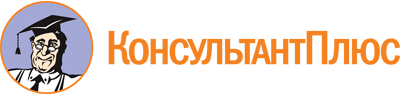 Постановление Администрации Костромской области от 20.02.2023 N 54-а
(ред. от 25.03.2024)
"О порядке предоставления субсидий льготным категориям граждан на покупку и установку газоиспользующего оборудования, проведение работ при социальной газификации (догазификации) в Костромской области в 2024 году"Документ предоставлен КонсультантПлюс

www.consultant.ru

Дата сохранения: 28.03.2024
 Список изменяющих документов(в ред. постановлений администрации Костромской областиот 22.05.2023 N 196-а, от 20.11.2023 N 523-а, от 21.12.2023 N 593-а,от 25.03.2024 N 88-а)Список изменяющих документов(в ред. постановлений администрации Костромской областиот 22.05.2023 N 196-а, от 20.11.2023 N 523-а, от 21.12.2023 N 593-а,от 25.03.2024 N 88-а)